ALLEGATO  2  							                          Al Dirigente Scolastico		                                                              dell’I.C.3 Ponte –Siciliano Pomig.								               Via Roma, 77								80038 – Pomigliano d’Arco (NA)								Pec: naic8g0007@pec.istruzione.itDICHIARAZIONE SOSTITUTIVAIl sottoscritto(nome)	(cognome)			, nato a		Prov.	il /	/		residente in	Via	n.	nella qualità di:della (Compagnia di assicurazione - Agenti intermediari assicurativi)Consapevole, ai sensi e per gli effetti di cui al DPR 445/2000, della responsabilità e delle conseguenze civili e penali previste in caso di dichiarazioni mendaci e/o formazione od uso di atti falsi, nonché in caso di esibizione di atti contenenti dati non più corrispondenti a verità e consapevoli altresì che qualora emerga la non veridicità del contenuto della presente dichiarazione la scrivente impresa decadrà dai benefici per i quali la stessa è rilasciataDICHIARA[ ] che l’esatta denominazione o ragione sociale della compagnia/agenzia ’:					 con sede legale in		Via		n.			 Codice fiscale/Partita IVA						 Tel.	Fax		email 		Di possedere l’Autorizzazione del Ministero dell’Industria o dell’IVASS all’esercizio dell’attività assicurativa nei rami cui si riferisce il presente avviso;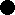 Di essere iscritto alla Sezione A del  RUI con numero di iscrizione	 riferito all’agenzia offerente e iscrizione all’albo Imprese IVASS sezione	 con   numero di iscrizione	riferito alla/e compagnia/e di assicurazione proposta/e;Che l’impresa è regolarmente iscritta alla C.C.I.A.A. per l’esercizio dell’attività assicurativacui si riferisce il presente avviso n.	;La non sussistenza delle cause di esclusione di cui all’art. 80 del D.Lgs. 50/2016 e ss.mm.ii. espressamente riferita sia all’impresa/e di assicurazione proposta/e che ai suoi legali rappresentanti, sia - se del caso – al procuratore offerente;L’assenza di rapporti di controllo (come controllante o controllata), ai sensi dell’art. 2359 c.c.,con altra impresa che partecipi alla presente manifestazione di interesse, in forma singola o raggruppata o che per essa non sussistano forme di collegamento sostanziale con altra impresa concorrente.Di essere consapevole che all’atto della presentazione dell’offerta verranno valutati anche iRequisiti  di idoneità professionale, capacità economico-finanziaria e tecnico-professionale, ai sensidell’art. 83 del D.lgs 50/2016.Si allega la fotocopia di documento di identità in corso di validità del firmatario (indicandone la qualità di legale rappresentante ovvero procuratore ) che sottoscrive la dichiarazione ai sensi e per gli effetti dell’art.38 de DPR n.445/2000, nonché copia della procura speciale/autorizzazione rilasciata dall’impresa mandante.N.B. in caso di RTI, costituite o da costituirsi, o coassicurazione la presente dichiarazione dovrà essere presentata da ciascuna delle imprese raggruppate o raggruppande o in coassicurazione.Luogo e data	Timbro e firma del Legale Rappresentante/ProcuratoreAllegati:Copia carta d’identità legale rappresentanteCopia eventuale procura dichiarata conforme ai sensi dell’art.19 DPR 445/2000